2024 г.Конкурсное задание разработано экспертным сообществом и утверждено Менеджером компетенции, в котором установлены нижеследующие правила и необходимые требования владения профессиональными навыками для участия в соревнованиях по профессиональному мастерству.Конкурсное задание включает в себя следующие разделы:1. ОСНОВНЫЕ ТРЕБОВАНИЯ КОМПЕТЕНЦИИ……………………………………………...31.1. ОБЩИЕ СВЕДЕНИЯ О ТРЕБОВАНИЯХ КОМПЕТЕНЦИ…………………………….….31.2. ПЕРЕЧЕНЬ ПРОФЕССИОНАЛЬНЫХ ЗАДАЧ СПЕЦИАЛИСТА ПО КОМПЕТЕНЦИИ «СУДОВОЙ ЭЛЕКТРОМОНТАЖ И ЭКСПЛУАТАЦИЯ СУДОВОГО ЭЛЕКТРООБОРУДОВАНИЯ»………………………………………………………………...…..41.3. ТРЕБОВАНИЯ К СХЕМЕ ОЦЕНКИ………………………………………………………….81.4. СПЕЦИФИКАЦИЯ ОЦЕНКИ КОМПЕТЕНЦИИ……………………………………………81.5. КОНКУРСНОЕ ЗАДАНИЕ……………………………………………………………………92. СПЕЦИАЛЬНЫЕ ПРАВИЛА КОМПЕТЕНЦИИ	132.1. ЛИЧНЫЙ ИНСТРУМЕНТ КОНКУРСАНТА	142.2. МАТЕРИАЛЫ, ОБОРУДОВАНИЕИ ИНСТРУМЕНТЫ, ЗАПРЕЩЕННЫЕ НА ПЛОЩАДКЕ……………………………………………………………………………...………..153. ПРИЛОЖЕНИЯ…………………………………………………………………………………16ИСПОЛЬЗУЕМЫЕ СОКРАЩЕНИЯ1. ОСНОВНЫЕ ТРЕБОВАНИЯ КОМПЕТЕНЦИИ1.1. ОБЩИЕ СВЕДЕНИЯ О ТРЕБОВАНИЯХ КОМПЕТЕНЦИИТребования компетенции «Судовой электромонтаж и эксплуатация судового электрооборудования» определяют знания, умения, навыки и трудовые функции, которые лежат в основе наиболее актуальных требований работодателей отрасли. Целью соревнований по компетенции является демонстрация лучших практик и высокого уровня выполнения работы по соответствующей рабочей специальности или профессии. Требования компетенции являются руководством для подготовки конкурентоспособных, высококвалифицированных специалистов / рабочих и участия их в конкурсах профессионального мастерства.В соревнованиях по компетенции проверка знаний, умений, навыков и трудовых функций осуществляется посредством оценки выполнения практической работы. Требования компетенции разделены на четкие разделы с номерами и заголовками, каждому разделу назначен процент относительной важности, сумма которых составляет 100.1.2. ПЕРЕЧЕНЬ ПРОФЕССИОНАЛЬНЫХ ЗАДАЧ СПЕЦИАЛИСТА ПО КОМПЕТЕНЦИИ «СУДОВОЙ ЭЛЕКТРОМОНТАЖ И ЭКСПЛУАТАЦИЯ СУДОВОГО ЭЛЕКТРООБОРУДОВАНИЯ»Таблица №1Перечень профессиональных задач специалиста1.3. ТРЕБОВАНИЯ К СХЕМЕ ОЦЕНКИСумма баллов, присуждаемых по каждому аспекту, должна попадать в диапазон баллов, определенных для каждого раздела компетенции, обозначенных в требованиях и указанных в таблице №2.Таблица №2Матрица пересчета требований компетенции в критерии оценки1.4. СПЕЦИФИКАЦИЯ ОЦЕНКИ КОМПЕТЕНЦИИОценка Конкурсного задания будет основываться на критериях, указанных в таблице №3:Таблица №3Оценка конкурсного заданияВ1.5. КОНКУРСНОЕ ЗАДАНИЕОбщая продолжительность Конкурсного задания: 13 ч.Количество конкурсных дней: 3 дня1.5.1. Разработка/выбор конкурсного задания (ссылка на ЯндексДиск с матрицей, заполненной в Excel)Конкурсное задание состоит из четырех модулей, включает обязательную к выполнению часть (инвариант) – 3 модуля и вариативную часть – 1 модуль. Общее количество баллов конкурсного задания составляет 100.Обязательная к выполнению часть (инвариант) выполняется всеми регионами без исключения на всех уровнях чемпионатов.Количество модулей из вариативной части, выбирается регионом самостоятельно в зависимости от материальных возможностей площадки соревнований и потребностей работодателей региона в соответствующих специалистах. В случае если ни один из модулей вариативной части не подходит под запрос работодателя конкретного региона, то вариативный (е) модуль (и) формируется регионом самостоятельно под запрос работодателя. При этом время на выполнение модуля (ей) и количество баллов в критериях оценки по аспектам не меняются.Таблица №4Матрица конкурсного заданияПриложение №2. Матрица конкурсного задания.xlsx1.5.2. Структура модулей конкурсного задания (инвариант/вариатив)Модуль А. Монтаж электрооборудования и кабелей (инвариатив)Время на выполнение модуля - 10 часовЗадания:ознакомиться с электрическими схемами, чертежами, комплектом электрооборудования и кабелей, выдаваемых перед началом соревнования;на деревянной поверхности рабочей кабинки выполнить установку электрооборудования согласно чертежа и заземление электрооборудования (при необходимости);выполнить прокладку, маркировку  и крепление кабельных связей между электрооборудованием в соответствии с электрической схемой;выполнить электромонтаж электрооборудования (ввод, уплотнение кабельных вводов, контактное и защитное оконцевание, маркировку жил, включение кабелей) согласно электрической схемы.Результатом выполнения модуля является полностью смонтированная электрическая схема.Модуль Б. Проведение регулировочных работ и испытаний электрооборудования (инвариатив)Время на выполнение модуля – 1 часЗадания: 1) проверить правильность сборки схемы, надежность соединений и креплений элементов схемы.2) проверить надежность и четкость работы рукояток и кнопок коммутационной аппаратуры.3) сделать доклад, описывающий  алгоритм работы электрической схемы и методику проверки работоспособности схемы.4) совместно с экспертом выполнить мероприятия по обеспечению безопасной подачи электропитания на собранную схему:- выполнить проверку сопротивления изоляции кабельных связей и элементов электрооборудования;- выполнить проверку отсутствия короткого замыкания силовых цепей схемы;- проверить параметры электропитания.5) продемонстрировать работоспособность собранной схемы при подаче электропитания.Результатом выполнения модуля является проверенная на работоспособность и безопасность электрическая схема, и устный доклад,  описывающий  алгоритм работы электрической схемы.Модуль В. Поиск неисправностей (инвариатив)Время на выполнение модуля – 1 часЗадания:1) определить неисправность в схеме, внесенную экспертами в заведомо работоспособную схему.2) сделать доклад о методике поиска неисправностей, предложить варианты восстановления работоспособности схемы.Результатом модуля является устный доклад экспертам с найденных неисправностей по результатам выполнения модуля.Модуль Г. Программирование (вариатив)Время на выполнение модуля - 1 часЗадание:После подачи напряжения на электроустановку, собранную участником в модуле А, создать программу управления судовой автоматизированной системой на базе логического реле, в соответствии с алгоритмом работы топливного и пожарного насосов. Среда программирования – FBD (графический язык программирования).Результатом выполнения модуля является загрузка составленной программы в программируемое логическое реле и демонстрация экспертам выполнения алгоритма работы насосов на электроустановке. Задание примерного алгоритма приведено в приложении 7.2. СПЕЦИАЛЬНЫЕ ПРАВИЛА КОМПЕТЕНЦИИУчастники соревнований получают комплект документации (чертеж установки электрооборудования, таблицы подключений, монтажные и принципиальные электрические схемы), технологические инструкции перед началом соревнований. Если участник конкурса не выполняет требования техники безопасности, подвергает опасности себя или других конкурсантов, такой участник может быть отстранён от конкурса.Время и детали конкурсного задания в зависимости от конкурсных условий могут быть изменены членами жюри.Конкурсное задание выполняется помодульно. Оценка производится после выполнения задания каждого модуля индивидуально для каждого участника.Модули «Проведение регулировочных работ и испытаний электрооборудования, аппаратуры радиотехники средней сложности и кабельных трасс» и «Поиск неисправностей» следует проводить для каждого участника индивидуально, остальных участников расположить в комнате для конкурсантов. Очередность выполнения модуля определить жеребьевкой. 2.1. ЛИЧНЫЙ ИНСТРУМЕНТ КОНКУРСАНТАТип списка – определенный						Таблица №42.2. МАТЕРИАЛЫ, ОБОРУДОВАНИЕ И ИНСТРУМЕНТЫ, ЗАПРЕЩЕННЫЕ НА ПЛОЩАДКЕ- запрещается иметь при себе любые средства связи во время выполнения конкурсного задания (телефон, часы с функцией передачи информации и проч.);- запрещается пользоваться любой документацией, кроме предусмотренной конкурсным заданием. 3. ПРИЛОЖЕНИЯПриложение №1. Инструкция по заполнению матрицы конкурсного задания.docxПриложение №2. Матрица конкурсного задания.xlsxПриложение №3. Инфраструктурный лист.xlsxПриложение №4. Критерии оценки.xlsxПриложение №5. План застройки.docxПриложение №6. Инструкция по ОТ и ТБ.docxПриложение №7. Алгоритм работы топливного и пожарных насосов.docx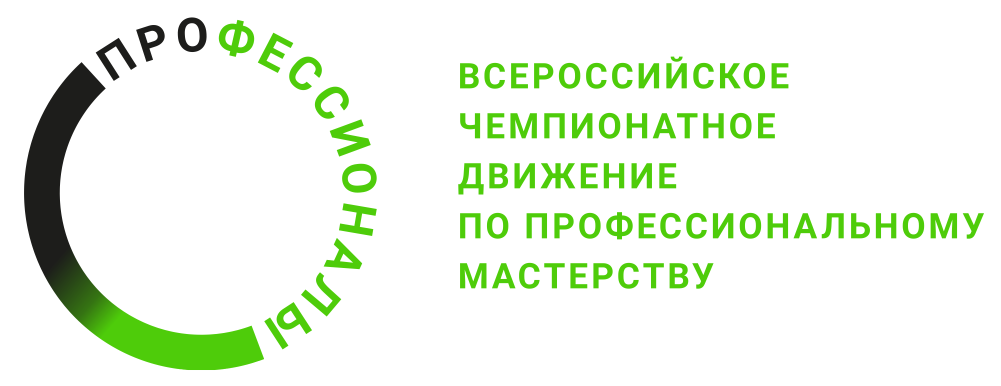 КЗ     Конкурсное заданиеИЛИнфраструктурный листКОКритерии оценкиПЗПлан застройки площадки компетенцииВИКВизуально-измерительный контроль№ п/пРаздел требования компетенцииВажность, %1Выполнение электрорадиомонтажных работ на судах511Специалист должен знать и понимать:- правила прокладки и эксплуатации кабельной проводки на судне;- технологию монтажа и демонтажа проводов, кабелей и кабельных трасс, ленты заземления;- схемы распределения электрической энергии на судах;- методы размещения главного судового электрораспределительного щита и других распределительных устройств, их конструкцию и порядок установки;- методы расчета электрических сетей и шин заземления на судах;- требования охраны труда, техники безопасности и экобезопасности при выполнении монтажа и демонтажа проводов, кабелей, кабельных трасс, ленты заземления;- технологию монтажа и демонтажа электрорадиооборудования;- назначение и схему электрорадиооборудования судна;- назначение, устройство, принцип действия и расположение электрических приборов, аппаратов, механизмов и установок на судне;- требования охраны труда, техники безопасности и экобезопасности при выполнении монтажа и демонтажа электрорадиооборудования;- технологию монтажа и демонтажа приемных и передающих центров средней сложности;- схемы аварийной, командной и телефонной связи на судне;- требования охраны труда, техники безопасности и экобезопасности при выполнении монтажа и демонтажа приемных и передающих центров средней сложности;- способы и инструмент, используемые для заготовки стальных и резиновых полос, прокладок из резины и других неметаллических материалов;- марки электрокартона, используемого для изготовления бирок;- способы изготовления бирок, применяемые на судах для электрооборудования и кабелей;- порядок спрессовки полумуфт с валов ручным и механизированным способом;- последовательность выполнения уплотнения сальников индивидуальных, переборочных, трубных и электрооборудования;- материал, применяемый для уплотнения кабелей в сальниках;- порядок выполнения работ по изготовлению волоконно-оптических линий связи;- требования технологической документации при изготовлении волоконно-оптических линий связи.511Специалист должен уметь:- определять места установки проводов, кабелей, кабельных трасс, ленты заземления на судне по расчетным данным;- выполнять монтаж и демонтаж проводов, кабелей, кабельных трасс, ленты заземления;- контролировать качество выполнения монтажа и демонтажа проводов, кабелей, кабельных трасс, ленты заземления;- использовать безопасные приемы труда при выполнении монтажа и демонтажа проводов, кабелей, кабельных трасс, ленты заземления;- определять места установки электрорадиооборудования на судне;- выполнять монтаж и демонтаж электрорадиооборудования;- контролировать качество выполнения монтажа и демонтажа электрорадиооборудования;- использовать безопасные приемы труда при выполнении монтажа и демонтажа электрорадиооборудования;- выполнять монтаж и демонтаж приемных и передающих центров средней сложности;- контролировать качество выполнения монтажа и демонтажа приемных и передающих центров средней сложности;- использовать безопасные приемы труда при выполнении монтажа и демонтажа приемных и передающих центров средней сложности;- вырезать из стальных, резиновых и других неметаллических листов заготовки полос и прокладок установленных технологической документацией форм и размеров;- использовать полумуфт с применением ручного или механизированного инструмента;- выполнять спрессовку;- выполнять уплотнение сальников индивидуальных, переборочных, трубных и электрооборудования путем обжатия нажимной шайбой и гайкой, используя набивочные массы, при помощи резиновых колец;- осуществлять монтаж волоконно-оптических линий;- монтировать разделитель волокон оптического кабеля в соответствии с технической документацией;- иметь практический опыт в выполнении электрорадиомонтажных работ на судах.512Проведение регулировочных работ и испытаний электрооборудования, аппаратуры радиотехники средней сложности и кабельных трасс312Специалист должен знать и понимать:- назначение, устройство, порядок включения и принципы действия приборов измерения и контроля сопротивления изоляции;- методы измерения сопротивления изоляции судовой сети и электрооборудования;- методы выполнения работ по доведению до норм сопротивления изоляции судовой сети и электрооборудования;- требования охраны труда, техники безопасности и экобезопасности при выполнении работ по доведению до норм сопротивления изоляции судовой сети и электрооборудования;- методику проведения испытаний кабельных трасс;- правила оформления программ испытаний кабельных трасс;- требования охраны труда, техники безопасности и экобезопасности при подготовке к сдаче и сдаче по программе испытаний кабельных трасс;- назначение, устройство, порядок включения и принципы действия приборов измерения и контроля сопротивления изоляции;- методы измерения сопротивления изоляции судовой сети и электрооборудования;- методы выполнения работ по доведению до норм сопротивления изоляции судовой сети и электрооборудования;- требования охраны труда, техники безопасности и экобезопасности при проведении регулировочных работ, разборке и сборке узлов и схем электрооборудования и аппаратуры радиотехники средней сложности;- методику проведения испытаний электрооборудования и аппаратуры радиотехники средней сложности;- требования документов и правила оформления программ испытаний электрооборудования и аппаратуры радиотехники средней сложности;- характеристики, назначения, конструкции и принципы действия судового электрооборудования и аппаратуры радиотехники средней сложности;- требования охраны труда, техники безопасности и экобезопасности при подготовке к сдаче и сдаче по программе испытаний электрооборудования и аппаратуры радиотехники средней сложности.312Специалист должен уметь:- использовать приборы контроля сопротивления изоляции;- обеспечивать нахождение сопротивления изоляции судовой сети и электрооборудования в заданных пределах;- использовать безопасные приемы труда при выполнении работ по доведению до норм сопротивления изоляции судовой сети и электрооборудования;- подготавливать провода, кабельные трассы к сдаче по программе испытаний;- проводить сдачу проводов, кабелей и кабельных трасс по программе испытаний;- использовать безопасные приемы труда при подготовке к сдаче и сдаче по программе испытаний кабельных трасс;- использовать контрольно-измерительную аппаратуру при проведении регулировочных работ схем электрооборудования и аппаратуры радиотехники средней сложности;- проводить регулировочные работы, разборку и сборку узлов и схем электрооборудования и аппаратуры радиотехники средней сложности;- использовать безопасные приемы труда при проведении регулировочных работ, разборке и сборке узлов и схем электрооборудования и аппаратуры радиотехники средней сложности;- подготавливать электрооборудование и аппаратуру радиотехники средней сложности к сдаче по программе испытаний;- проводить сдачу электрооборудования и аппаратуры радиотехники средней сложности по программе испытаний;- использовать безопасные приемы труда при подготовке к сдаче и сдаче по программе испытаний электрооборудования и аппаратуры радиотехники средней сложности;- иметь практический опыт в проведении регулировочных работ и испытаниях электрооборудования, аппаратуры радиотехники средней сложности и кабельных трасс.313Диагностика и ремонт судового электрооборудования, аппаратуры радиотехники и кабельных трасс183Специалист должен знать и понимать:- правила технической эксплуатации, диагностики неисправностей и устранения неисправностей проводов, кабелей и кабельных трасс;- требования к электрическим сетям на судах;- периодичность и технологию технического обслуживания проводов, кабелей и кабельных трасс;- требования охраны труда, техники безопасности и экобезопасности при проведении диагностики и ремонта проводов, кабелей и кабельных трасс;- правила технической эксплуатации, диагностики неисправностей и устранения неисправностей электрооборудования средней сложности;- требования к электрооборудованию средней сложности на судах;- периодичность и технологию технического обслуживания электрооборудования средней сложности;- требования охраны труда, техники безопасности и экобезопасности при проведении диагностики и ремонта судового электрооборудования средней сложности;- правила технической эксплуатации, диагностики неисправностей и устранения неисправностей приемных и передающих центров средней сложности;- периодичность и технологию технического обслуживания приемных и передающих центров средней сложности;- требования охраны труда, техники безопасности и экобезопасности при проведении диагностики повреждений и устранении неисправности приемных и передающих центров средней сложности183Специалист должен уметь:- проводить технический осмотр, диагностику и выявлять неисправности проводов, кабелей и кабельных трасс;- выполнять ремонт проводов, кабелей и кабельных трасс;- использовать безопасные приемы труда при проведении диагностики и ремонта проводов, кабелей и кабельных трасс;- проводить технический осмотр, диагностику и выявлять неисправности электрооборудования средней сложности;- выполнять ремонт электрооборудования средней сложности;- использовать безопасные приемы труда при проведении диагностики и ремонта судового электрооборудования средней сложности;- проводить технический осмотр, диагностику и выявлять неисправности приемных и передающих центров средней сложности;- выполнять ремонт приемных и передающих центров средней сложности;- использовать безопасные приемы труда при проведении диагностики повреждений и устранении неисправности приемных и передающих центров средней сложности;- иметь практический опыт в проведении диагностики и ремонта судового электрооборудования, аппаратуры радиотехники и кабельных трасс.18Критерий/ МодульКритерий/ МодульКритерий/ МодульКритерий/ МодульКритерий/ МодульКритерий/ МодульИтого баллов за раздел ТРЕБОВАНИЙ КОМПЕТЕНЦИИРазделы ТРЕБОВАНИЙ КОМПЕТЕНЦИИРазделы ТРЕБОВАНИЙ КОМПЕТЕНЦИИAБВГРазделы ТРЕБОВАНИЙ КОМПЕТЕНЦИИРазделы ТРЕБОВАНИЙ КОМПЕТЕНЦИИ14144251Разделы ТРЕБОВАНИЙ КОМПЕТЕНЦИИРазделы ТРЕБОВАНИЙ КОМПЕТЕНЦИИ22138831Разделы ТРЕБОВАНИЙ КОМПЕТЕНЦИИРазделы ТРЕБОВАНИЙ КОМПЕТЕНЦИИ3288018Итого баллов за критерий/модульИтого баллов за критерий/модульИтого баллов за критерий/модуль45252010100КритерийКритерийМетодика проверки навыков в критерииАМонтаж электрооборудования и кабелейВИКБПроведение регулировочных работ и испытаний электрооборудованияВИКВПоиск неисправностейВИКГПрограммированиеВИКОбобщенная трудовая функцияТрудовая функцияНормативный документ/ЗУНМодульКонстанта/вариативИЛКО12345671Рулеткакритически важные характеристики позиции отсутствуютшт.12Нож монтажныйкритически важные характеристики позиции отсутствуютшт.13Плоскогубцы комбинированныеразмеры 160, 180 или 200 мм, изоляция до 1000Вшт.14Клещи для снятия изоляции должен пройти поверку и иметь удостоверение о поверкешт.15Отвертки слесарно-монтажныекритически важные характеристики позиции отсутствуютшт.16Паяльник промышленный мощность 40-65 Вт, рукоятка из материала, обеспечивающего защиту от термических ожогов шт.17Острогубцы (кусачки боковые)критически важные характеристики позиции отсутствуютшт.18Ножницы  маникюрныекритически важные характеристики позиции отсутствуютшт.19Пинцет прямойкритически важные характеристики позиции отсутствуютшт.110Щётка или кисть для удаления остатков флюса щетка со средней жесткостью щетинышт.211Ключ гаечный рожковыйразмер  8х10, 10х12, 13х14шт.112Отвертка шестигранная торцевая размер 5,5; 7; 8; 10шт.113Шуруповерт аккумуляторный аккумуляторный, с регулировкой усилияшт.114Набор бит для шуруповертаТип бит: односторонние
Тип наконечника: PH, PZ, T(TX)
Виды шлицей: T15, T20, T25, T30, PH2, PH3, PZ2, PZ3шт.115Мультиметр универсальный измерение постоянного напряжения
измерение переменного напряжения
измерение сопротивленияшт.1